Como, Lago De Como, Lago Maggiore, Milán, Lago De Garda, Venecia, Florencia, Cinque Terre, Pisa, Florencia, Siena, Chanti, Asis, Roma”Duración: 12 Días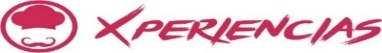 Llegadas: Miércoles EspecíficosJunio – Octubre 2021Día 1 Miercoles.		Como.Llegada al aeropuerto de Milán. Traslado grupal (con otros participantes) al hotel de Como. Encuentro con el resto de los participantes. Cena y alojamiento.Día 2 Jueves.		Como – Lago de Como (Bellagio – Cernobbio) – Como.Desayuno en el hotel. Disfrute de un poco de tiempo libre para la visita de Como que se sitúa sobre el lago con vistas panorámicas únicas. A la hora prevista, salida en ferry público para realizar una maravillosa excursión. La primera parada será en Bellagio, en la parte superior del "triángulo Lariano", en el promontorio que divide la parte del lago entre Como y Lecco. Tanto el centro histórico dominado por la basílica románica de San Giacomo (ampliada en la era barroca) y la arcada más reciente frente al lago, están todos perfectamente conservados. Entre las villas aristocráticas recordemos Villa Serbelloni que fue primero un castillo, después residencia de campo y transformada en villa a finales del siglo 15. Más tarde, una vez renovada, se convirtió en un hotel durante la última década del siglo 19. El parque se extiende a lo largo de todo el promontorio con una espléndida vista sobre las dos partes del lago. A continuación, salida hacia Cernobbio: un centro importante para el turismo situado a los pies del Monte Bisbino. Por encima de todo, esta pequeña ciudad es célebre por la grandiosa Villa D'Este (la residencia del cardenal Tolomeo Gallio diseñada por Pellegrino Tibaldi. Situada sobre el lago con una vista espléndida, la villa dispone de un amplio jardín de estilo italiano con un famoso Boulevard bordeado de cipreses e interrumpido por juegos de agua, por lo que se considera como uno de los más bellos del Renacimiento Italiano. Regreso a Como. Cena y alojamientoDía 3 Viernes.		Como – Lago Maggiore (Stresa – Islas Borromeas) – Como.Desayuno en el hotel. Hoy saldremos hacia Stresa, situada en la parte occidental del Lago Maggiore.  Stresa es una elegante ciudad: visitaremos el pequeño pueblo y disfrutaremos de tiempo libre para relajarse viendo el lago, así como los Alpes. El lago Maggiore es el segundo lago más grande de Italia, marca la frontera entre dos regiones de Italia: Lombardía y Piamonte. Por la tarde saldremos hacia las Islas Borromeas: Isola Madre (Isla Madre), y luego la Isla de los Pescadores. Tómese su tiempo para explorar la isla a su propio ritmo, paseando por las calles estrechas o disfrutando de un café en una cafetería. En fin, visitaremos Isola Bella donde se encuentra el Palacio Borromeo, una hermosa estructura barroca del siglo 17. Exploraremos los jardines y admiraremos la fachada ornamentada. Regreso a Como. Cena y alojamiento.Día 4 Sabado.		Como – Milán. Desayuno en el hotel. Día libre. Traslado a Milán y encuentro con el resto de los participantes. Cena y alojamiento.Día 5 Domingo.		Milán.Desayuno en el hotel. Hoy disfrutaremos de una visita panorámica de medio día a pie de la capital Económica de Italia: La visita nos llevará a la Piazza dei Mercanti donde admiraremos el corazón medieval de la ciudad. El Teatro de la Scala, construido en 1776 y situado en la Piazza della Scala, es no sólo un monumento, sino un verdadero templo de la música. También entraremos en la majestuosa Galleria Vittorio Emanuele II, un tesoro de la ingeniería del siglo XIX, más que un edificio, es un símbolo real de la excelencia italiana. Y por último, pero no menos importante, llegaremos a la Catedral, la tercera catedral más grande de Europa. Almuerzo libre. Tarde libre para descubrir la ciudad por su cuenta o para ir de compras (uno de los principales atractivos de la ciudad de Milán). Cena y alojamiento. Día 6 Lunes.			Milán – Sirmione (lago de Garda) – Verona – Venecia.Desayuno en el hotel. Salida hacia el Lago de Garda y en particular a Sirmione: una antigua ciudad llena de calles empedradas y monumentos históricos. Tiempo libre para visitar la ciudad o la hermosa villa romana y/o las grutas de Catulo (Grotte di Catullo). Si el tiempo lo permite, también podrán optar por disfrutar del Castillo Scaligero, raro ejemplo de fortificación medieval sobre un lago. Continuaremos hacia Verona donde haremos una visita panorámica a pie de la ciudad, conocida por su famosa Arena y por ser la ciudad natal de Romeo y Julieta. Salida hacia Venecia. Cena y alojamiento.Día 7 Martes.		Venecia – Murano – Burano – Venecia.Desayuno en el hotel. Hoy disfrutaremos primero de un recorrido a pie de la Serenissima: una de las más bellas ciudades del mundo y Patrimonio de la Humanidad por la UNESCO. El centro histórico de Venecia está situado en medio de una laguna, con un total de 118 pequeñas islas separadas por canales y conectados por puentes de uso peatonal. Caminaremos a través de bellos monumentos (visitas exteriores) como Palazzo Ducale, el famoso Puente de los Suspiros o la Basílica de San Marcos (visita exterior), descubriendo la belleza de Venecia. Almuerzo libre. Por la tarde, tomaremos una excursión a las islas de la laguna: Murano, Burano y Torcello. Podremos admirar desde el barco, la Iglesia de San Giorgio Maggiore, una iglesia benedictina del siglo 16 diseñada por Andrea Palladio y construida entre 1566 y 1610, los jardines públicos, la punta de Santa Elena y el Lido (la famosa playa). Llegaremos a Murano conocida en todo el mundo por su industria de fabricación de vidrio. La segunda parada es en la pintoresca isla de Burano, famosa por sus casas de pescadores pintadas de colores brillantes. En fin, llegaremos a la poco poblada isla de Torcello, el primer centro de civilización en la Laguna. La catedral de "Santa María Assunta" con sus magníficos mosaicos y la iglesia de "Santa Fosca" siguen siendo el testimonio de su antigua gloria. Regreso al hotel. Cena y alojamiento.Día 8 Miercoles.		Venecia – Florencia.Desayuno en el hotel. Salida hacia Florencia. Almuerzo libre. Una vez en la ciudad, disfrutaremos de un recorrido a pie de medio día: el recorrido a pie comienza en la Piazza San Firenze; hogar del Bargello y del Tribunale Fiorentino, un tiempo Iglesia y hoy sede del Tribunal de Florencia. Seguiremos hacia la Iglesia de Santa Croce, hogar de muchas obras maestras y lugar de sepultura de algunos de los personajes importantes de Italia. A continuación, accederemos a la Piazza Signoria, el corazón de la ciudad de Florencia desde la antigüedad. Es famosa por la Fuente de Neptuno, el Palazzo Vecchio, y el hermoso Piazzale degli Uffizi, así como el famoso Ponte Vecchio. Cena y alojamiento. Día 9 Jueves.		Florencia – Cinque Terre – Pisa – Florencia.Desayuno en el hotel. Hoy disfrutaremos de una maravillosa excursión a una de las zonas más famosas de Italia: las Cinque Terre. (Si las condiciones meteorológicas lo permiten, salida hacia Portovenere.  En caso de malas condiciones meteorológicas, nos detendremos en La Spezia y haremos la visita a las Cinque Terre en tren): en Portovenere embarcaremos en un ferry regular que nos llevará a Monterosso, la ciudad más grande entre todas las ciudades de las Cinque Terre. Su guía acompañante les guiará con vistas estupendas sobre los viñedos situados en terrazas y los antiguos olivares. A continuación, salida hacia la encantadora ciudad de Vernazza, que se caracteriza por sus calles estrechas y su pequeña plaza con vistas sobre el mar.  Regreso a Portovenere (o La Spezia si el recorrido se ha realizado en tren) y sucesivamente a Florencia, pero primero haremos una parada en Pisa para admirar (visitas exteriores) la famosa torre Pendiente.  Llegada a Florencia. Cena y alojamiento.NOTA: (Parte del viaje se realiza en ferry, pero si las condiciones atmosféricas y del mar (según decisión arbitraria del receptivo) no permiten el embarque, la visita se llevará a cabo en tren). Dependiendo del tiempo a disposición, de las condiciones meteorológicas o del flujo turístico del momento, se garantiza la visita de una sola ciudad de las Cinque Terre: Vernazza o MonterossoDía 10 Viernes.		Florencia – Siena – San Gimignano – Florencia.Desayuno buffet en el hotel. Salida hacia la ciudad medieval de Siena. Paseo de la ciudad, incluyendo (visitas exteriores): la catedral, admirando su mármol único, la Piazza del Campo, el lugar donde se realiza el famoso Palio di Siena, las carreras de caballos celebradas dos veces al año. Después, disfrutaremos de un poco de tiempo libre para continuar explorando de forma independiente la ciudad de Siena o para almorzar. Por la tarde, salida hacia la ciudad amurallada de San Gimignano. Exploraremos y admiraremos impresionantes monumentos románicos y góticos. Regreso a Florencia. Cena y alojamiento.Día 11 Sabado.		Florencia – Chianti – Asís – Roma.Desayuno buffet en el hotel. Salida hacia la famosa zona de Chianti, donde además de admirar la famosa campiña de Toscana, podremos realizar una cata de vinos (no incluida). Seguiremos hacia Asís: famoso lugar de peregrinación. Pasearemos por el laberinto de sus calles medievales y visitaremos las Basílicas de Santa Clara y San Francisco para ver una de las mayores colecciones de arte de Italia. Salida hacia Roma. Cena y alojamiento. Día 12 Domingo.		Roma.Desayuno en el hotel. Traslado al aeropuerto de Roma por su cuenta. Fin de nuestros servicios. INCLUYE:Traslado apto a Hotel de Como.11 noches de alojamiento.Media pensión con desayuno buffet desde la cena del primer día hasta el desayuno del último día.Bebidas para las comidas incluidas ¼ Vino o una bebida sin alcohol + ½ agua mineral por persona por comida.Tasas Municipales. ****** Traslado del hotel de Como al hotel de Milán en servicio compartido.Medio día de excursión en ferry regular desde Como a Bellagio – Cernobbio – Como (ida & vuelta).Medio día de excursión en ferry regular desde Stresa – Islas Borromeas – Stresa (ida & vuelta).Entrada a las islas: Isola Bella e Isola Pescatori (islas Borromeas).Excursión de medio día en ferry a Murano, Burano y Torcello Ferry desde Portovenere hasta Monterosso y Vernazza (si las condiciones meteorológicas y del mar lo permiten. Transporte en autobús de lujo de última generación (la capacidad del bus variará dependiendo del número de participantes)Guía acompañante en español (multilingüe) durante todo el recorrido excepto el 1° día, el 4° y el último día. Con menos de 7 participantes, el tour se realiza con chofer/guía.Visitas panorámicas (sin guía local) durante todo el tour EXCEPTO en Milán, Venecia y FlorenciaGuía local en español/inglés para las visitas de Bellagio, Milán, Venecia y FlorenciaSeguro Toda Causa TERRAWIND GLOBAL PROTECTION en caso de Cancelación (Ver Condiciones)NO INCLUYE:Actividades y alimentos no indicados en el itinerario.Entradas a los monumentos.Vuelos internacionales Propinas.Gastos personalesSeguro de viajeroTasas MunicipalesNOTAS:Tarifas por persona en USD, sujetas a disponibilidad al momento de reservar y cotizadas en categoría estándarEs responsabilidad del pasajero contar con la documentación necesaria para su viaje (el pasaporte debe tener una vigencia de + de 6 meses).En caso de que hubiera alguna alteración en la llegada o salida de los vuelos internaciones y los clientes perdieran alguna (S) visitas; Travel Shop no devolverá el importe de las mismas. En caso de querer realizarlas tendrán un costo adicional y están sujetas a confirmación. Recomendamos que el cliente contrate un seguro de viajero ya que Travel Shop no cubrirá los gastos médicos en caso de accidente.Consultar condiciones de cancelación y más con un asesor de Operadora Travel Shop.Los hoteles confirmados se indican 15 días antes de la fecha de salida.Bebidas en comidas y cenas de acuerdo a itinerario.Itinerario sujeto a cambios sin previo aviso, garantizando los servicios antes mencionados en casos extremos, se darán opciones alternativas.CALENDARIO DE LLEGADASMIERCOLESCALENDARIO DE LLEGADASMIERCOLES20212021JUNIO02, 09JULIO7AGOSTO18SEPTIEMBRE01, 08, 15, 22, 29OCTUBRE06, 13HOTELES PREVISTOS O SIMILARESHOTELES PREVISTOS O SIMILARESHOTELES PREVISTOS O SIMILARESCIUDADHOTELCATCOMOHOTEL CRUISE / HOTEL FIRENZETLE DUE CORTI /HOTEL COMOPMILÁNIBIS MILANO CENTRO / BW ASTORIATGRAND ADI DORIA / ASCOTP*VENECIAUNIVERSO & NORD / NAZIONALETALL' ANGELO / BONVECCHIATIPFLORENCIAMERIDIANA / DELLE NAZIONITPALAZZO RICASOLI / KRAFTPROMAROME GARDEN / NORD NUOVATDONNA LAURA PALACE / CICERONEP*EN FECHAS BLACK OUT EL ALOJAMIENTO PODRÍA SER EN EL MESTRE*EN FECHAS BLACK OUT EL ALOJAMIENTO PODRÍA SER EN EL MESTRE*EN FECHAS BLACK OUT EL ALOJAMIENTO PODRÍA SER EN EL MESTRETARIFAS POR PERSONA EN USDTARIFAS POR PERSONA EN USDTARIFAS POR PERSONA EN USDSERVICIOS TERRESTRES EXCLUSIVAMENTESERVICIOS TERRESTRES EXCLUSIVAMENTESERVICIOS TERRESTRES EXCLUSIVAMENTETERRESTREDBLSGLTURISTA30703930PRIMERA39404850